附件2：“随申码”申请指南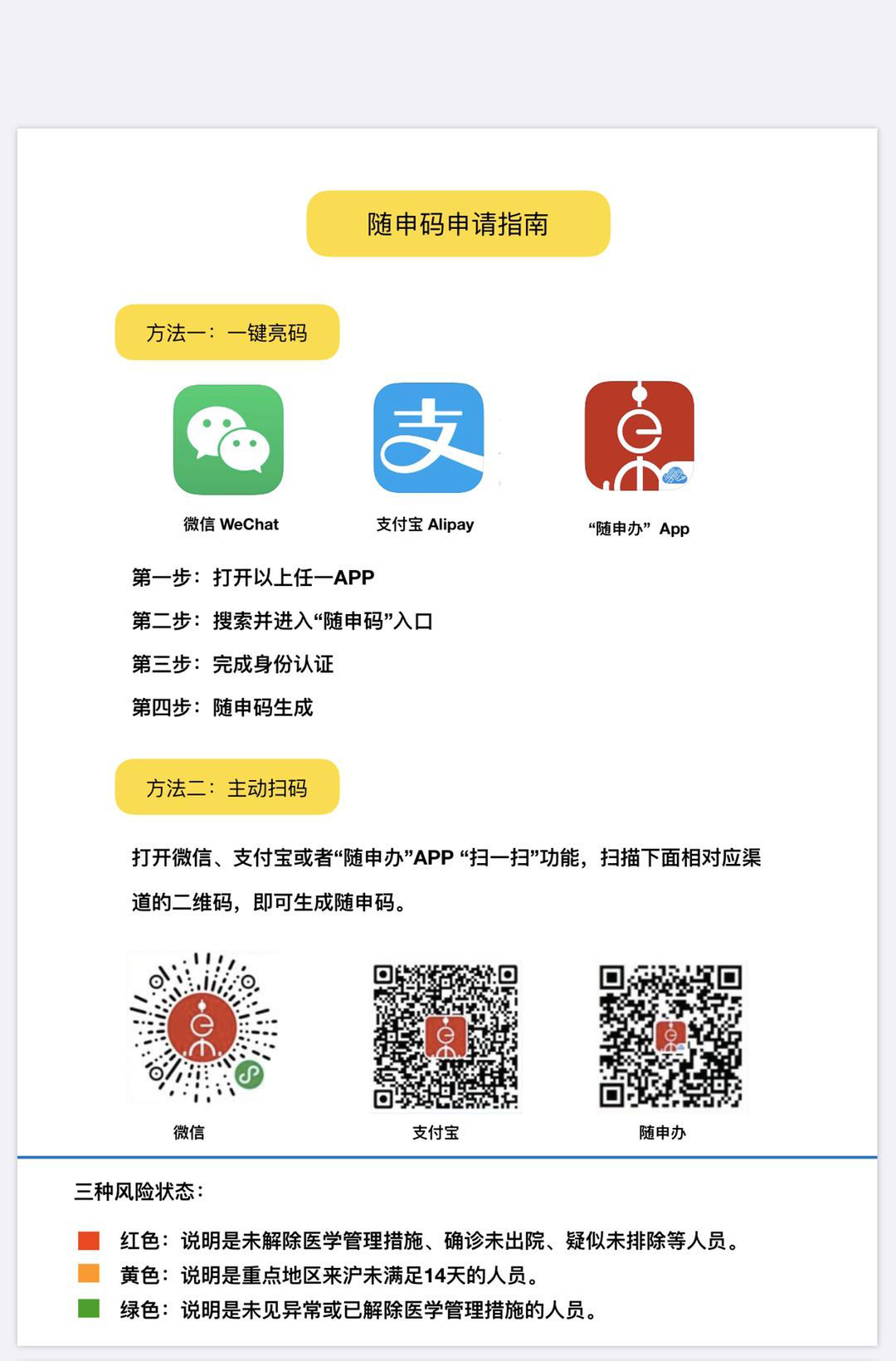 